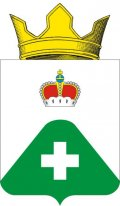 АДМИНИСТРАЦИЯСЕЛЬСКОГО ПОСЕЛЕНИЯ ВЫСОКОВОРАМЕШКОВСКИЙ РАЙОНТВЕРСКАЯ ОБЛАСТЬПОСТАНОВЛЕНИЕд. Высоково09.04.2020											№29О внесении изменений в ФИАСВ соответствии с федеральными законами от 28 декабря 2013 года № 443-ФЗ «О федеральной информационной адресной системе», от 6 октября 2003 № 131-ФЗ «Об общих принципах организации местного самоуправления в Российской Федерации», постановлением Правительства Российской Федерации от 19.11.2014 № 1221 «Об утверждении правил присвоения, изменения и аннулирования адресов», Устава сельского поселения Высоково, администрация сельского поселения Высоково ПОСТАНОВЛЯЕТ:1.Удалить адреса объектов адресации сельского поселения Высоково из Федеральной информационной адресной системы согласно приложению.2. Заместителю главы администрации сельского поселения Высоково внести соответствующие изменения в Федеральную информационную адресную систему.3. Настоящее постановление подлежит официальному обнародованию.4. Постановление вступает в силу со дня его подписания.5. Контроль за выполнением настоящего постановления оставляю за собой. Глава сельского поселения Высоково 					Е.В.СмородовПРИЛОЖЕНИЕк постановлению администрациисельского поселения ВысоковоРамешковского районаот 09.04.2020 № 29№Наименование идентификационного элемента объекта адресации1Российская Федерация, Тверская область, Рамешковский район, сельское поселения Высоково, д.Борутино,  дом 162Российская Федерация, Тверская область, Рамешковский район, сельское поселения Высоково, д.Борутино,  дом 32 а3Российская Федерация, Тверская область, Рамешковский район, сельское поселения Высоково, д.Борутино,  дом 32 б4Российская Федерация, Тверская область, Рамешковский район, сельское поселения Высоково, д.Денесьево,  дом 205Российская Федерация, Тверская область, Рамешковский район, сельское поселения Высоково, д.Денесьево,  дом 366Российская Федерация, Тверская область, Рамешковский район, сельское поселения Высоково, д.Лощино,  дом 107Российская Федерация, Тверская область, Рамешковский район, сельское поселения Высоково, д.Лощино,  дом 238Российская Федерация, Тверская область, Рамешковский район, сельское поселения Высоково, д.Новое,  дом 229Российская Федерация, Тверская область, Рамешковский район, сельское поселения Высоково, д.Пальцево,  дом 2510Российская Федерация, Тверская область, Рамешковский район, сельское поселения Высоково, д.Сидорово,  дом 2411Российская Федерация, Тверская область, Рамешковский район, сельское поселения Высоково, д.Сидорово,  дом 2712Российская Федерация, Тверская область, Рамешковский район, сельское поселения Высоково, с.Замытье, ул.Пролетарская,  дом 2413Российская Федерация, Тверская область, Рамешковский район, сельское поселения Высоково, с.Замытье, ул.Центральная,  дом 3514Российская Федерация, Тверская область, Рамешковский район, сельское поселения Высоково, с.Замытье, ул.Центральная,  дом 4715Российская Федерация, Тверская область, Рамешковский район, сельское поселения Высоково, д.Григорково,  дом 216Российская Федерация, Тверская область, Рамешковский район, сельское поселения Высоково, д.Лахино, ул.Центральная,  дом 1117Российская Федерация, Тверская область, Рамешковский район, сельское поселения Высоково, д.Лахино, ул.Центральная,  дом 13